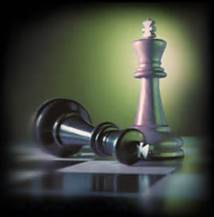 Morning General Session TopicsImpacting your sphere of influenceBe the Solution Go Ye – Building the Church at the Gate7 Mountains – Each explained in detail Biblical Personality ProfileWorkshop Session 1Workshop Session 1Place a 1 next to your first choice and a 2 next to your second choice in section 1 Place a 1 next to your first choice and a 2 next to your second choice in section 1 Nehemiah Model  Identifying Spiritual & Natural Assignments that can be used to support an ordained project in your workplace, community, or home.Seedtime & HarvestProverbs 18:16 says giving a gift can open doors; it gives access to important people. Learn Biblical principles on how to use seedtime and harvest to create favor in your life.Upon this Rock – The Church & The KingdomThis class will help us develop an understanding of the difference between The Church & The KingdomModels for Impacting CultureExploring the principles and practices Biblical characters used, in service to pagan political leaders, to impact and influence their culture, and discovering how we can apply them to transform the culture God has placed us in.Workshop Session 2Workshop Session 2Place a 1 next to your first choice and a 2 next to your second choice in section 2Place a 1 next to your first choice and a 2 next to your second choice in section 2Inside OutThere is a saying “If you don’t go within, you will go without”. This class will address how to use the Word of God and the Power of the Holy Spirit to operate, negotiate, and transact business in the Spirit Realm to produce manifestations in the natural realm.Word – The Final AuthorityThis class will focus on the utilization of the power, purpose and authority of God’s Word to establish the Kingdom of God in your sphere of influence.Law of the Spirit of ChristThis session will be a workshop designed to propel you into your destiny by introducing principles that will free you for your Kingdom Assignment.What’s that in your hand?Engage with us and focus on how God has uniquely gifted, and prepared, each of us for the specific assignment that He has given us to Advance Kingdom Culture.  We will also address how to assist others, helping them discover and deploy their God-given uniqueness.